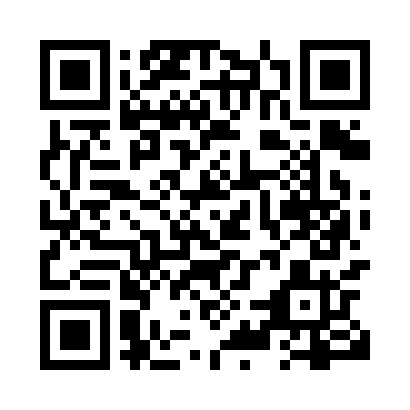 Prayer times for La Grande-1, Quebec, CanadaMon 1 Jul 2024 - Wed 31 Jul 2024High Latitude Method: Angle Based RulePrayer Calculation Method: Islamic Society of North AmericaAsar Calculation Method: HanafiPrayer times provided by https://www.salahtimes.comDateDayFajrSunriseDhuhrAsrMaghribIsha1Mon3:044:491:187:009:4811:332Tue3:044:501:197:009:4711:333Wed3:054:511:196:599:4711:334Thu3:054:521:196:599:4611:325Fri3:064:521:196:599:4511:326Sat3:064:531:196:599:4511:327Sun3:074:541:196:589:4411:328Mon3:074:561:206:589:4311:319Tue3:084:571:206:589:4211:3110Wed3:094:581:206:579:4111:3111Thu3:094:591:206:579:4011:3012Fri3:105:001:206:569:3911:3013Sat3:115:011:206:569:3811:2914Sun3:115:031:206:559:3711:2915Mon3:125:041:206:559:3611:2816Tue3:135:051:216:549:3511:2817Wed3:145:071:216:549:3411:2718Thu3:145:081:216:539:3211:2619Fri3:155:101:216:529:3111:2620Sat3:165:111:216:529:3011:2521Sun3:175:131:216:519:2811:2422Mon3:175:141:216:509:2711:2423Tue3:185:161:216:499:2511:2324Wed3:195:171:216:489:2411:2225Thu3:205:191:216:479:2211:2126Fri3:205:201:216:469:2111:2127Sat3:215:221:216:469:1911:2028Sun3:225:241:216:459:1711:1929Mon3:235:251:216:449:1611:1830Tue3:245:271:216:439:1411:1731Wed3:245:281:216:419:1211:16